DARE Officer Certification Current School YearIn accordance with DARE America and DARE Wisconsin Policy.    A D.A.R.E. Instructor shall teach a series of a component of a D.A.R.E. curricula at least once in a 24-month period from the time the officer completed his/her last D.A.R.E. teaching assignment.In order to maintain certification, please complete the following information. This information is for the current school year. If you have already taught, are planning on or might teach this school year please include that information.If you are placed on special assignment that would preclude you from being able to teach, advise us of the situation.Name   				 	Rank   		Agency   				E-mail   				 				Phone    				School District(s)  						Cities/Towns   			Years You have taught DARE					Number of Schools Taught in			 	Number of 5th/6th Grade Classes Taught 	 	 	Number of Students   		Number of K-4 Classes Taught		 		Number of Students   		Number of Middle School Classes Taught	 		Number of Students   		Number of Community Programs Offered	 	 	Number of Attendees  		 Number of High School Classes Taught     			Number of Students In the case where an Officer does not teach in a two-year period written notification will be sent to the Officer as well as to the Chief or Sheriff advising them of their decertification. As well as steps required to regain certification.Feel free to contact me with any questions you may have.Email: salbarado1969@gmail.comPhone; 715-302-7789Steve AlbaradoWisconsin DARE Coordinator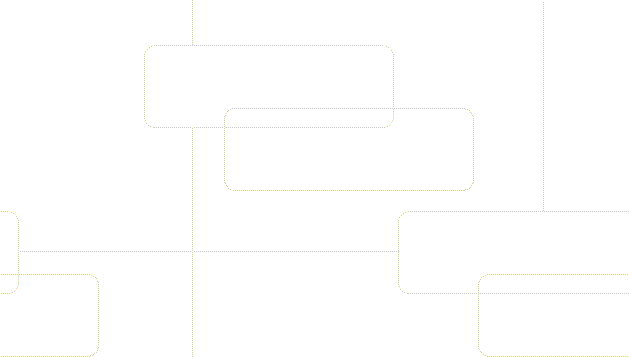 